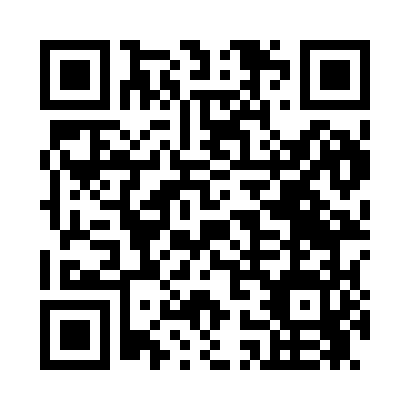 Prayer times for Owyhee, Nevada, USAMon 1 Jul 2024 - Wed 31 Jul 2024High Latitude Method: Angle Based RulePrayer Calculation Method: Islamic Society of North AmericaAsar Calculation Method: ShafiPrayer times provided by https://www.salahtimes.comDateDayFajrSunriseDhuhrAsrMaghribIsha1Mon3:305:1312:484:518:2410:062Tue3:315:1412:494:518:2310:063Wed3:325:1412:494:518:2310:054Thu3:335:1512:494:518:2310:055Fri3:345:1612:494:518:2310:046Sat3:355:1612:494:518:2210:047Sun3:365:1712:494:518:2210:038Mon3:375:1812:504:518:2110:029Tue3:385:1812:504:518:2110:0210Wed3:395:1912:504:518:2110:0111Thu3:405:2012:504:518:2010:0012Fri3:415:2012:504:518:209:5913Sat3:425:2112:504:518:199:5814Sun3:435:2212:504:518:189:5715Mon3:445:2312:504:518:189:5616Tue3:465:2412:514:518:179:5517Wed3:475:2512:514:518:169:5418Thu3:485:2512:514:518:169:5319Fri3:495:2612:514:518:159:5220Sat3:515:2712:514:508:149:5021Sun3:525:2812:514:508:139:4922Mon3:535:2912:514:508:129:4823Tue3:555:3012:514:508:119:4624Wed3:565:3112:514:508:119:4525Thu3:575:3212:514:498:109:4426Fri3:595:3312:514:498:099:4227Sat4:005:3412:514:498:089:4128Sun4:025:3512:514:488:079:3929Mon4:035:3612:514:488:059:3830Tue4:045:3712:514:488:049:3631Wed4:065:3812:514:478:039:35